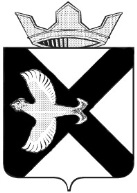 Боровская  поселковая  ДумаР Е Ш Е Н И Е24 февраля  2016 г.							                     № _85п.БоровскийТюменского муниципального районаВ соответствии с Бюджетным кодексом Российской Федерации», положением «О бюджетном процессе в муниципальном образовании поселок Боровский»,  Боровская   поселковая Дума Р Е Ш И Л А:Внести изменения в решение Боровской поселковой Думы от 25.11.2015 №42 «О бюджете муниципального образования поселок Боровский на 2016 год и на плановый период 2017 и 2018 годов»:1.1. Пункт 1.1 Статьи 1 изложить в следующей редакции: «Общий объем доходов бюджета муниципального образования   поселок Боровский в сумме 69 862,5 тыс. рублей»;1.2. Пункт 1.2 Статьи 1 изложить в следующей редакции: «1.2. Общий объем расходов бюджета муниципального образования поселок Боровский в сумме  73 772,1 тыс. рублей»;1.3.Пункт 1.4 Статьи 1  изложить в следующей редакции: «1.4. Дефицит  бюджета муниципального образования поселок Боровский на 2016 год в сумме 3 909,6 тыс. рублей.1.4. Приложения к решению Боровской поселковой Думы от  25.11.2015 №42 «О бюджете муниципального образования поселок Боровский на 2016 год и на плановый период 2017 и 2018 годов» изложить в  новой редакции: Приложение 1 изложить в редакции согласно Приложению 1 к настоящему решению.Приложение 3 изложить в редакции согласно Приложению 2 к настоящему решению.Приложение 8 изложить в редакции согласно Приложению 3 к настоящему  решению.Приложение 10 изложить в редакции согласно Приложению 4 к настоящему  решению.Приложение 12 изложить в редакции согласно Приложению 5 к настоящему решению.Приложение 14 изложить в редакции согласно Приложению 6 к настоящему решению.2. Опубликовать настоящее решение на официальном сайте муниципального образования поселок Боровский.3. Контроль за выполнением настоящего решения возложить на  комиссию по экономическому развитию, бюджету, финансам и налогам.Приложение 4к решению Боровской поселковой Думыот 24.02.2016 №85Распределение бюджетных ассигнований  по разделам, подразделам, целевым статьям (муниципальным программам и непрограммным направлением деятельности), группам и подгруппам видов расходов классификации расходов бюджета муниципального образования   поселок Боровский на 2016 год Приложение 5к решению Боровской поселковой Думыот 24.02.2016 №85Приложение 6к решению Боровской поселковой Думыот 24.02.2016 №85Распределение бюджетных ассигнований по муниципальным программам муниципального образования поселок Боровский в 2016 годуГлава муниципального образованияС.В. СычеваПредседатель ДумыА.А. КвинтПриложение 1к решению Боровской поселковой Думыот 24.02.2016 №85Приложение 2к решению Боровской поселковой Думыот 24.02.2016 №85Межбюджетные трансфертыпо группе “Безвозмездные поступления” в бюджет муниципального образованияпоселок   Боровский на 2016 год и на плановый период 2017 и 2018 годов(тыс. руб.)Приложение3к решению Боровской поселковой Думыот 24.02.2016 №85Приложение 1к решению Боровской поселковой Думыот 24.02.2016 №85Приложение 2к решению Боровской поселковой Думыот 24.02.2016 №85Межбюджетные трансфертыпо группе “Безвозмездные поступления” в бюджет муниципального образованияпоселок   Боровский на 2016 год и на плановый период 2017 и 2018 годов(тыс. руб.)Приложение3к решению Боровской поселковой Думыот 24.02.2016 №85Приложение 1к решению Боровской поселковой Думыот 24.02.2016 №85Приложение 2к решению Боровской поселковой Думыот 24.02.2016 №85Межбюджетные трансфертыпо группе “Безвозмездные поступления” в бюджет муниципального образованияпоселок   Боровский на 2016 год и на плановый период 2017 и 2018 годов(тыс. руб.)Приложение3к решению Боровской поселковой Думыот 24.02.2016 №85Приложение 1к решению Боровской поселковой Думыот 24.02.2016 №85Приложение 2к решению Боровской поселковой Думыот 24.02.2016 №85Межбюджетные трансфертыпо группе “Безвозмездные поступления” в бюджет муниципального образованияпоселок   Боровский на 2016 год и на плановый период 2017 и 2018 годов(тыс. руб.)Приложение3к решению Боровской поселковой Думыот 24.02.2016 №85Приложение 1к решению Боровской поселковой Думыот 24.02.2016 №85Приложение 2к решению Боровской поселковой Думыот 24.02.2016 №85Межбюджетные трансфертыпо группе “Безвозмездные поступления” в бюджет муниципального образованияпоселок   Боровский на 2016 год и на плановый период 2017 и 2018 годов(тыс. руб.)Приложение3к решению Боровской поселковой Думыот 24.02.2016 №85Приложение 1к решению Боровской поселковой Думыот 24.02.2016 №85Приложение 2к решению Боровской поселковой Думыот 24.02.2016 №85Межбюджетные трансфертыпо группе “Безвозмездные поступления” в бюджет муниципального образованияпоселок   Боровский на 2016 год и на плановый период 2017 и 2018 годов(тыс. руб.)Приложение3к решению Боровской поселковой Думыот 24.02.2016 №85Приложение 1к решению Боровской поселковой Думыот 24.02.2016 №85Приложение 2к решению Боровской поселковой Думыот 24.02.2016 №85Межбюджетные трансфертыпо группе “Безвозмездные поступления” в бюджет муниципального образованияпоселок   Боровский на 2016 год и на плановый период 2017 и 2018 годов(тыс. руб.)Приложение3к решению Боровской поселковой Думыот 24.02.2016 №85Приложение 1к решению Боровской поселковой Думыот 24.02.2016 №85Приложение 2к решению Боровской поселковой Думыот 24.02.2016 №85Межбюджетные трансфертыпо группе “Безвозмездные поступления” в бюджет муниципального образованияпоселок   Боровский на 2016 год и на плановый период 2017 и 2018 годов(тыс. руб.)Приложение3к решению Боровской поселковой Думыот 24.02.2016 №85Распределение бюджетных ассигнований по разделам и подразделам классификации расходов бюджета муниципального образования поселок Боровский на 2015 годРаспределение бюджетных ассигнований по разделам и подразделам классификации расходов бюджета муниципального образования поселок Боровский на 2015 годРаспределение бюджетных ассигнований по разделам и подразделам классификации расходов бюджета муниципального образования поселок Боровский на 2015 годРаспределение бюджетных ассигнований по разделам и подразделам классификации расходов бюджета муниципального образования поселок Боровский на 2015 годРаспределение бюджетных ассигнований по разделам и подразделам классификации расходов бюджета муниципального образования поселок Боровский на 2015 годРаспределение бюджетных ассигнований по разделам и подразделам классификации расходов бюджета муниципального образования поселок Боровский на 2015 годРаспределение бюджетных ассигнований по разделам и подразделам классификации расходов бюджета муниципального образования поселок Боровский на 2015 годРаспределение бюджетных ассигнований по разделам и подразделам классификации расходов бюджета муниципального образования поселок Боровский на 2015 годтыс.руб.тыс.руб.тыс.руб.тыс.руб.тыс.руб.РАСХОДЫРАСХОДЫРАСХОДЫРзРзПрПрГодГодОбщегосударственные вопросыОбщегосударственные вопросыОбщегосударственные вопросы0101000016522,816522,8Функционирование высшего должностного лица субъекта Российской Федерации и муниципального образованияФункционирование высшего должностного лица субъекта Российской Федерации и муниципального образованияФункционирование высшего должностного лица субъекта Российской Федерации и муниципального образования0101020216941694Функционирование Правительства Российской Федерации, высших органов исполнительной власти субъектов Российской Федерации, местных администрацийФункционирование Правительства Российской Федерации, высших органов исполнительной власти субъектов Российской Федерации, местных администрацийФункционирование Правительства Российской Федерации, высших органов исполнительной власти субъектов Российской Федерации, местных администраций010104041328713287Обеспечение деятельности финансовых, налоговых и таможенных органов и органов финансового (финансово-бюджетного) надзораОбеспечение деятельности финансовых, налоговых и таможенных органов и органов финансового (финансово-бюджетного) надзораОбеспечение деятельности финансовых, налоговых и таможенных органов и органов финансового (финансово-бюджетного) надзора010106061616Другие общегосударственные вопросыДругие общегосударственные вопросыДругие общегосударственные вопросы010113131525,81525,8Национальная оборонаНациональная оборонаНациональная оборона0202000020982098Мобилизационная  и вневойсковая подготовкаМобилизационная  и вневойсковая подготовкаМобилизационная  и вневойсковая подготовка0202030320982098Национальная безопасность и правоохранительная деятельностьНациональная безопасность и правоохранительная деятельностьНациональная безопасность и правоохранительная деятельность0303000025212521Защита населения и территории от чрезвычайных ситуаций природного и техногенного характера, гражданская оборонаЗащита населения и территории от чрезвычайных ситуаций природного и техногенного характера, гражданская оборонаЗащита населения и территории от чрезвычайных ситуаций природного и техногенного характера, гражданская оборона0303090953,653,6Обеспечение пожарной безопасностиОбеспечение пожарной безопасностиОбеспечение пожарной безопасности030310101955,41955,4Другие вопросы в области национальной безопасности и правоохранительной деятельностиДругие вопросы в области национальной безопасности и правоохранительной деятельностиДругие вопросы в области национальной безопасности и правоохранительной деятельности03031414512512Национальная экономикаНациональная экономикаНациональная экономика040400004417,24417,2Дорожное хозяйство (дорожные фонды)Дорожное хозяйство (дорожные фонды)Дорожное хозяйство (дорожные фонды)040409093760,23760,2Другие вопросы в области национальной экономикиДругие вопросы в области национальной экономикиДругие вопросы в области национальной экономики04041212657657Жилищно-коммунальное хозяйствоЖилищно-коммунальное хозяйствоЖилищно-коммунальное хозяйство0505000019326,419326,4Жилищное хозяйствоЖилищное хозяйствоЖилищное хозяйство05050101939939Коммунальное хозяйствоКоммунальное хозяйствоКоммунальное хозяйство050502028960,58960,5БлагоустройствоБлагоустройствоБлагоустройство050503039426,99426,9ОбразованиеОбразованиеОбразование07070000119119Молодежная политика и оздоровление детейМолодежная политика и оздоровление детейМолодежная политика и оздоровление детей07070707119119Культура и кинематографияКультура и кинематографияКультура и кинематография0808000017738,717738,7КультураКультураКультура0808010117738,717738,7Социальная политикаСоциальная политикаСоциальная политика10100000240240Пенсионное обеспечение10100101240240240Физическая культура и спорт11110000107891078910789Массовый спорт11110202107891078910789ИТОГО РАСХОДОВ73772,173772,173772,1НаименованиеРзПрПрЦСРВРСумма,тыс.руб.Общегосударственные вопросы, всего010016522,8Функционирование высшего должностного лица субъекта Российской Федерации и муниципального образования01021694Муниципальная программа  «Развитие муниципальной службы в муниципальном  образовании поселок Боровский на 2016-2018 года»010201 0 00 0000001 0 00 000001694Глава местной администрации (исполнительно-распорядительного органа местной администрации), в рамках программы «Развитие муниципальной службы в муниципальном  образовании поселок Боровский на 2016-2018 голы»010201 0 00 7011001 0 00 701101694Расходы на выплаты персоналу в целях обеспечения выполнения функций государственными (муниципальными) органами, казенными учреждениями, органами управления государственными внебюджетными фондами 010201 0 00 7011001 0 00 701101001694Расходы на выплаты персоналу государственных (муниципальных) органов010201 0 00 7011001 0 00 701101201694Функционирование Правительства Российской Федерации, высших органов исполнительной власти субъектов Российской Федерации, местных администраций010413287Муниципальная программа  «Развитие муниципальной службы в муниципальном  образовании поселок Боровский на 2016-2018 года»010401 0 00 0000001 0 00 0000012919Обеспечение деятельности органов местного самоуправления в рамках программы «Развитие муниципальной службы в муниципальном  образовании поселок Боровский на 2016-2018 года»010401 0 00 7010001 0 00 7010012919Расходы на выплаты персоналу в целях обеспечения выполнения функций государственными (муниципальными) органами, казенными учреждениями, органами управления государственными внебюджетными фондами010401 0 00 7010001 0 00 7010010012598Расходы на выплаты персоналу государственных (муниципальных) органов010401 0 00 7010001 0 00 7010012012598Закупка товаров, работ и услуг для государственных (муниципальных) нужд010401 0 00 7010001 0 00 70100200320Иные закупки товаров, работ и услуг для обеспечения государственных (муниципальных) нужд010401 0 00 7010001 0 00 70100240320Иные бюджетные ассигнования010401 0 00 7010001 0 00 701008001Уплата налогов, сборов и иных платежей010401 0 00 7010001 0 00 701008501Муниципальная программа «Повышение эффективности управления и распоряжения собственностью муниципального образования поселок Боровский на 2016-2018 годы»010402 0 00 0000002 0 00 00000368Обеспечение деятельности органов местного самоуправления в рамках программы «Повышение эффективности управления и распоряжения собственностью муниципального образования поселок Боровский на 2016-2018 годы»010402 0 00 7010002 0 00 70100368Закупка товаров, работ и услуг для государственных (муниципальных) нужд010402 0 00 7010002 0 00 70100200368Иные закупки товаров, работ и услуг для обеспечения государственных (муниципальных) нужд010402 0 00 7010002 0 00 70100240368Обеспечение деятельности финансовых, налоговых и таможенных органов и органов финансового (финансово-бюджетного) надзора010616Иные межбюджетные трансферты, передаваемые органами местного самоуправления муниципального образования бюджету района на решение вопросов местного значения010699 0 00 9002099 0 00 9002016Межбюджетные трансферты010699 0 00 9002099 0 00 9002050016Субсидии010699 0 00 9002099 0 00 9002052016Другие общегосударственные вопросы01131525,8Муниципальная программа  «Развитие муниципальной службы в муниципальном  образовании поселок Боровский на 2016-2018 года»011301 0 00 0000001 0 00 00000454.4Опубликование муниципальных правовых актов, иной официальной информации в печатном СМИ в рамках программы «Развитие муниципальной службы в муниципальном  образовании поселок Боровский на 2016-2018 года»011301 0 00 7048001 0 00 70480454,4Закупка товаров, работ и услуг для государственных (муниципальных) нужд011301 0 00 7048001 0 00 70480200454,4Иные закупки товаров, работ и услуг для обеспечения государственных (муниципальных) нужд011301 0 00 7048001 0 00 70480240454,4Выполнение других обязательств органов местного самоуправления в рамках программы «Развитие муниципальной службы в муниципальном  образовании поселок Боровский на 2016-2018 года»011301 0 00 7020001 0 00 7020025Иные бюджетные ассигнования011301 0 00 7020001 0 00 7020080025Исполнение судебных актов011301 0 00 7020001 0 00 7020083025Муниципальная программа «Повышение эффективности управления и распоряжения собственностью муниципального образования поселок Боровский на 2016-2018 годы»011302 0 00 00000  02 0 00 00000  1046,4Выполнение других обязательств органов местного самоуправления в рамках программы «Повышение эффективности управления и распоряжения собственностью муниципального образования поселок Боровский на 2016-2018 годы»011302 0 00 70200  02 0 00 70200  418Закупка товаров, работ и услуг для государственных (муниципальных) нужд011302 0 00 70200  02 0 00 70200  200418Иные закупки товаров, работ и услуг для обеспечения государственных (муниципальных) нужд011302 0 00 70200  02 0 00 70200  240418Мероприятия по проведение кадастровых работ на объекты муниципальной собственности011302 0 01 70300 02 0 01 70300 527Закупка товаров, работ и услуг для государственных (муниципальных) нужд011302 0 01 70300 02 0 01 70300 200527Иные закупки товаров, работ и услуг для обеспечения государственных (муниципальных) нужд011302 0 01 70300 02 0 01 70300 240527Мероприятия по проведение кадастровых работ на бесхозяйные объекты011302 0 03 7030002 0 03 7030071,4Закупка товаров, работ и услуг для государственных (муниципальных) нужд011302 0 03 7030002 0 03 7030020071,4Иные закупки товаров, работ и услуг для обеспечения государственных (муниципальных) нужд011302 0 03 7030002 0 03 7030024071,4Мероприятия по техническому обследованию состояния  объектов муниципальной собственности011302 0 06 7030002 0 06 7030030Закупка товаров, работ и услуг для государственных (муниципальных) нужд011302 0 03 7030002 0 03 7030020030Иные закупки товаров, работ и услуг для обеспечения государственных (муниципальных) нужд011302 0 03 7030002 0 03 7030024030Национальная оборона02002098Мобилизационная  и вневойсковая подготовка02032098Муниципальная программа «Организация и осуществление первичного воинского учета  на территории муниципального образования поселок Боровский»020303 0 00 0000003 0 00 000002098Осуществление первичного воинского учета на территориях, где отсутствуют военные комиссариаты в рамках муниципальной программы «Организация и осуществление первичного воинского учета  на территории муниципального образования поселок Боровский на 2016-2018 годы»020303 0 00 5118003 0 00 511802098Расходы на выплаты персоналу в целях обеспечения выполнения функций государственными (муниципальными) органами, казенными учреждениями, органами управления государственными внебюджетными фондами020303 0 00 5118003 0 00 511801002033Расходы на выплаты персоналу государственных (муниципальных) органов020303 0 00 5118003 0 00 511801202033Закупка товаров, работ и услуг для государственных (муниципальных) нужд020303 0 00 5118003 0 00 5118020065Иные закупки товаров, работ и услуг для обеспечения государственных (муниципальных) нужд020303 0 00 5118003 0 00 5118024065Национальная безопасность и правоохранительная деятельность03002546Защита населения и территории от чрезвычайных ситуаций природного и техногенного характера, гражданская оборона030953,6Мероприятия по текущему содержанию  систем оповещения, проведение необходимого ремонта оборудования03090400170310040017031053,6Закупка товаров, работ и услуг для государственных (муниципальных) нужд03090400170310040017031020053,6Иные закупки товаров, работ и услуг для обеспечения государственных (муниципальных) нужд03090400170310040017031024053,6Обеспечение пожарной безопасности03102034Муниципальная программа «Обеспечение безопасности жизнедеятельности на территории поселка Боровский на 2016-2018 годы»031004 0 00 0000004 0 00 000002034Мероприятия по обеспечению деятельности пожарной дружины031004 0 03 70250  04 0 03 70250  563Закупка товаров, работ и услуг для государственных (муниципальных) нужд031004 0 03 70250  04 0 03 70250  200563Иные закупки товаров, работ и услуг для обеспечения государственных (муниципальных) нужд031004 0 03 70250  04 0 03 70250  240563Мероприятия по обеспечению первичных мер пожарной безопасности031004 0 04 7024004 0 04 702401471Закупка товаров, работ и услуг для государственных (муниципальных) нужд031004 0 04 7024004 0 04 702402001471Иные закупки товаров, работ и услуг для обеспечения государственных (муниципальных) нужд031004 0 04 7024004 0 04 702402401471Другие вопросы в области национальной безопасности и правоохранительной деятельности0314512Муниципальная программа «Обеспечение безопасности жизнедеятельности на территории поселка Боровский на 2016-2018 годы»031404 0 00 0000004 0 00 00000512Мероприятия по организации деятельности народных дружин031404 0 05 70260 04 0 05 70260 512Закупка товаров, работ и услуг для государственных (муниципальных) нужд031404 0 05 70260 04 0 05 70260 200512Иные закупки товаров, работ и услуг для обеспечения государственных (муниципальных) нужд031404 0 05 70260 04 0 05 70260 240512Национальная экономика, всего04004417,2Дорожное хозяйство (дорожные фонды)04093760,2Муниципальная программа «Содержание автомобильных дорог муниципального образования поселок Боровский 2016-2018 годы»040905 0 00 0000005 0 00 000003760,2Мероприятия по содержанию автомобильных дорог040905 0 01 77050 05 0 01 77050 3760,2Закупка товаров, работ и услуг для государственных (муниципальных) нужд040905 0 01 77050 05 0 01 77050 2003760,2Иные закупки товаров, работ и услуг для обеспечения государственных (муниципальных) нужд040905 0 01 77050 05 0 01 77050 2403760,2Другие вопросы в области национальной экономики0412657Муниципальная программа «Повышение эффективности управления и распоряжения собственностью муниципального образования поселок Боровский на 2016-2018 годы»041202 0 00 0000002 0 00 00000657Мероприятия по проведению кадастровых работ на земельные участки под объектами муниципальной собственности041202 0  04 70290 02 0  04 70290 657Прочая закупка товаров, работ и услуг для муниципальных нужд041202 0  04 70290 02 0  04 70290 200657Иные закупки товаров, работ и услуг для обеспечения государственных (муниципальных) нужд041202 0  04 70290 02 0  04 70290 240657Жилищно-коммунальное хозяйство050019326,4Жилищное хозяйство0501939Муниципальная программа «Повышение эффективности управления и распоряжения собственностью муниципального образования поселок Боровский на 2016-2018 годы»050102 0 00 00000  02 0 00 00000  939Уплата ежемесячных взносов на капитальный ремонт общего имущества в многоквартирных домах органами местного самоуправления, как собственниками помещений в многоквартирных домах в рамках программы «Повышение эффективности управления и распоряжения собственностью муниципального образования поселок Боровский на 2016-2018 года»050102 0 00 96160  02 0 00 96160  939Прочая закупка товаров, работ и услуг для муниципальных нужд050102 0 00 96160  02 0 00 96160  200939Иные закупки товаров, работ и услуг для обеспечения государственных (муниципальных) нужд050102 0 00 96160  02 0 00 96160  240939 Коммунальное хозяйство05028960,5Строительство и реконструкция объектов коммунальной инфраструктуры050299 0 00 2522099 0 00 252208960,5Прочая закупка товаров, работ и услуг для муниципальных нужд050299 0 00 2522099 0 00 252202008960,5Иные закупки товаров, работ и услуг для обеспечения государственных (муниципальных) нужд050299 0 00 2522099 0 00 252202408960,5Благоустройство05039426,9Муниципальная программа «Благоустройство территории муниципального образования поселок Боровский на 2016-2018 годы»050306 0 00 0000006 0 00 000009426,9Мероприятия по освещению улиц050306 0 02 7600006 0 02 760004246Закупка товаров, работ и услуг для государственных (муниципальных) нужд050306 0 02 7600006 0 02 760002004246Иные закупки товаров, работ и услуг для обеспечения государственных (муниципальных) нужд050306 0 02 7600006 0 02 760002404246Мероприятия по установке указателей с наименованиями улиц и номерами домов050306 0 03 7600006 0 03 7600050Закупка товаров, работ и услуг для государственных (муниципальных) нужд050306 0 03 7600006 0 03 7600020050Иные закупки товаров, работ и услуг для обеспечения государственных (муниципальных) нужд050306 0 03 7600006 0 03 7600024050Мероприятия по размещению и содержанию малых архитектурных форм050306 0 04 76000 06 0 04 76000 100Закупка товаров, работ и услуг для государственных (муниципальных) нужд050306 0 04 76000 06 0 04 76000 200100Иные закупки товаров, работ и услуг для обеспечения государственных (муниципальных) нужд050306 0 04 76000 06 0 04 76000 240100Мероприятия по озеленению территории 050306 0 05 76000 06 0 05 76000 1088Закупка товаров, работ и услуг для государственных (муниципальных) нужд050306 0 05 76000 06 0 05 76000 2001088Иные закупки товаров, работ и услуг для обеспечения государственных (муниципальных) нужд050306 0 05 76000 06 0 05 76000 2401088Мероприятия по организации обустройства мест массового отдыха населения050306 0 06 76000 06 0 06 76000 729,9Закупка товаров, работ и услуг для государственных (муниципальных) нужд050306 0 06 76000 06 0 06 76000 200729,9Иные закупки товаров, работ и услуг для обеспечения государственных (муниципальных) нужд050306 0 06 76000 06 0 06 76000 240729,9Мероприятия по организации сбора и вывоза отходов с территорий общего пользования050306 0 07 76000 06 0 07 76000 600Закупка товаров, работ и услуг для государственных (муниципальных) нужд050306 0 07 76000 06 0 07 76000 200600Иные закупки товаров, работ и услуг для обеспечения государственных (муниципальных) нужд050306 0 07 76000 06 0 07 76000 240600Мероприятия по содержанию мест захоронения050306 0 09 76000 06 0 09 76000 500Закупка товаров, работ и услуг для государственных (муниципальных) нужд050306 0 09 76000 06 0 09 76000 200500Иные закупки товаров, работ и услуг для обеспечения государственных (муниципальных) нужд050306 0 09 76000 06 0 09 76000 240500Прочие мероприятия по благоустройству050306 0 10 76000 06 0 10 76000 2113Закупка товаров, работ и услуг для государственных (муниципальных) нужд050306 0 10 76000 06 0 10 76000 2002113Иные закупки товаров, работ и услуг для обеспечения государственных (муниципальных) нужд050306 0 10 76000 06 0 10 76000 2402113Образование0700119Молодежная политика и оздоровление детей0707119Муниципальная программа «Основные направления развития молодежной политики в муниципальном  образовании поселок Боровский на 2016-2018 годы»070707 0 00 0000007 0 00 00000119Мероприятия по трудоустройству несовершеннолетних подростков070707 0 04 7018007 0 04 70180119Расходы на выплаты персоналу в целях обеспечения выполнения функций государственными (муниципальными) органами, казенными учреждениями, органами управления государственными внебюджетными фондами070707 0 04 7018007 0 04 70180100119Расходы на выплаты персоналу государственных (муниципальных) органов070707 0 04 7018007 0 04 70180120119Культура и кинематография, всего080017738,7Культура080117738,7Муниципальная программа «Основные направления развития культурно-досуговой деятельности на 2016-2018 годы”080108 0 00 00000  08 0 00 00000  17738,7Мероприятия по организации культурно- досуговых услуг населению080108 0 04 70050 08 0 04 70050 17738,7Предоставление субсидий бюджетным, автономным учреждениям и иным некоммерческим организациям080108 0 04 70050 08 0 04 70050 60017738,7Субсидии автономным учреждениям080108 0 04 70050 08 0 04 70050 62017738,7Социальная политика, всего1000240Пенсионное обеспечение1001240Муниципальная программа  «Развитие муниципальной службы в муниципальном  образовании поселок Боровский на 2016-2018 года»100101 0 00 0000001 0 00 00000240Доплаты к пенсиям муниципальных служащих в рамках программы «Развитие муниципальной службы в муниципальном  образовании поселок Боровский на 2016-2018 года»100101 0 00 70470 01 0 00 70470 240Социальное обеспечение и иные выплаты населению100101 0 00 70470 01 0 00 70470 300240Социальные выплаты гражданам, кроме публичных нормативных социальных выплат100101 0 00 70470 01 0 00 70470 320240Физическая культура и спорт110010789Массовый спорт110210789Муниципальная программа «Основные направления развития физической культуры  и спорта в муниципальном образовании поселок Боровский на 2016-2018 годы”110209 0 00 0000009 0 00 0000010789Мероприятия по укреплению материально- технической базы учреждения110209 0 02  7007009 0 02  70070260Предоставление субсидий бюджетным, автономным учреждениям и иным некоммерческим организациям110209 0 02  7007009 0 02  70070600260Субсидии автономным учреждениям110209 0 02  7007009 0 02  70070620260Мероприятия по организации физкультурно-оздоровительных и спортивных мероприятий110209 0 03 70070 09 0 03 70070 10037Предоставление субсидий бюджетным, автономным учреждениям и иным некоммерческим организациям110209 0 03 70070 09 0 03 70070 60010037Субсидии автономным учреждениям110209 0 03 70070 09 0 03 70070 62010037Мероприятия по подготовке спортивного резерва поселка110209 0 04 70070 09 0 04 70070 492Предоставление субсидий бюджетным, автономным учреждениям и иным некоммерческим организациям110209 0 04 70070 09 0 04 70070 600492Субсидии автономным учреждениям110209 0 04 70070 09 0 04 70070 620492Всего73772,1Ведомственная структура расходов по главным распорядителям бюджетных средств,  разделам, подразделам, целевым статьям (муниципальным программам и непрограммным направлением деятельности), группам и подгруппам видов расходов классификации расходов бюджета муниципального образования   поселок Боровский на 2016годВедомственная структура расходов по главным распорядителям бюджетных средств,  разделам, подразделам, целевым статьям (муниципальным программам и непрограммным направлением деятельности), группам и подгруппам видов расходов классификации расходов бюджета муниципального образования   поселок Боровский на 2016годВедомственная структура расходов по главным распорядителям бюджетных средств,  разделам, подразделам, целевым статьям (муниципальным программам и непрограммным направлением деятельности), группам и подгруппам видов расходов классификации расходов бюджета муниципального образования   поселок Боровский на 2016годВедомственная структура расходов по главным распорядителям бюджетных средств,  разделам, подразделам, целевым статьям (муниципальным программам и непрограммным направлением деятельности), группам и подгруппам видов расходов классификации расходов бюджета муниципального образования   поселок Боровский на 2016годВедомственная структура расходов по главным распорядителям бюджетных средств,  разделам, подразделам, целевым статьям (муниципальным программам и непрограммным направлением деятельности), группам и подгруппам видов расходов классификации расходов бюджета муниципального образования   поселок Боровский на 2016годВедомственная структура расходов по главным распорядителям бюджетных средств,  разделам, подразделам, целевым статьям (муниципальным программам и непрограммным направлением деятельности), группам и подгруппам видов расходов классификации расходов бюджета муниципального образования   поселок Боровский на 2016годВедомственная структура расходов по главным распорядителям бюджетных средств,  разделам, подразделам, целевым статьям (муниципальным программам и непрограммным направлением деятельности), группам и подгруппам видов расходов классификации расходов бюджета муниципального образования   поселок Боровский на 2016годНаименованиеНаименованиеАдми-нистра-тор    РзПрЦСРВРСумма,тыс.руб.Общегосударственные вопросы, всегоОбщегосударственные вопросы, всего066010016522,8Функционирование высшего должностного лица субъекта Российской Федерации и муниципального образованияФункционирование высшего должностного лица субъекта Российской Федерации и муниципального образования06601021694Муниципальная программа  «Развитие муниципальной службы в муниципальном  образовании поселок Боровский на 2016-2018 года»Муниципальная программа  «Развитие муниципальной службы в муниципальном  образовании поселок Боровский на 2016-2018 года»066010201 0 00 000001694Глава местной администрации (исполнительно-распорядительного органа местной администрации), в рамках программы «Развитие муниципальной службы в муниципальном  образовании поселок Боровский на 2016-2018 голы»Глава местной администрации (исполнительно-распорядительного органа местной администрации), в рамках программы «Развитие муниципальной службы в муниципальном  образовании поселок Боровский на 2016-2018 голы»066010201 0 00 701101694Расходы на выплаты персоналу в целях обеспечения выполнения функций государственными (муниципальными) органами, казенными учреждениями, органами управления государственными внебюджетными фондами Расходы на выплаты персоналу в целях обеспечения выполнения функций государственными (муниципальными) органами, казенными учреждениями, органами управления государственными внебюджетными фондами 066010201 0 00 701101001694Расходы на выплаты персоналу государственных (муниципальных) органовРасходы на выплаты персоналу государственных (муниципальных) органов066010201 0 00 701101201694Функционирование Правительства Российской Федерации, высших органов исполнительной власти субъектов Российской Федерации, местных администрацийФункционирование Правительства Российской Федерации, высших органов исполнительной власти субъектов Российской Федерации, местных администраций066010413287Муниципальная программа  «Развитие муниципальной службы в муниципальном  образовании поселок Боровский на 2016-2018 года»Муниципальная программа  «Развитие муниципальной службы в муниципальном  образовании поселок Боровский на 2016-2018 года»066010401 0 00 0000012919Обеспечение деятельности органов местного самоуправления в рамках программы «Развитие муниципальной службы в муниципальном  образовании поселок Боровский на 2016-2018 года»Обеспечение деятельности органов местного самоуправления в рамках программы «Развитие муниципальной службы в муниципальном  образовании поселок Боровский на 2016-2018 года»066010401 0 00 7010012919Расходы на выплаты персоналу в целях обеспечения выполнения функций государственными (муниципальными) органами, казенными учреждениями, органами управления государственными внебюджетными фондамиРасходы на выплаты персоналу в целях обеспечения выполнения функций государственными (муниципальными) органами, казенными учреждениями, органами управления государственными внебюджетными фондами066010401 0 00 7010010012598Расходы на выплаты персоналу государственных (муниципальных) органовРасходы на выплаты персоналу государственных (муниципальных) органов066010401 0 00 7010012012598Закупка товаров, работ и услуг для государственных (муниципальных) нуждЗакупка товаров, работ и услуг для государственных (муниципальных) нужд066010401 0 00 70100200320Иные закупки товаров, работ и услуг для обеспечения государственных (муниципальных) нуждИные закупки товаров, работ и услуг для обеспечения государственных (муниципальных) нужд066010401 0 00 70100240320Иные бюджетные ассигнованияИные бюджетные ассигнования066010401 0 00 701008001Уплата налогов, сборов и иных платежейУплата налогов, сборов и иных платежей066010401 0 00 701008501Муниципальная программа «Повышение эффективности управления и распоряжения собственностью муниципального образования поселок Боровский на 2016-2018 годы»Муниципальная программа «Повышение эффективности управления и распоряжения собственностью муниципального образования поселок Боровский на 2016-2018 годы»066010402 0 00 00000368Обеспечение деятельности органов местного самоуправления в рамках программы «Повышение эффективности управления и распоряжения собственностью муниципального образования поселок Боровский на 2016-2018 годы»Обеспечение деятельности органов местного самоуправления в рамках программы «Повышение эффективности управления и распоряжения собственностью муниципального образования поселок Боровский на 2016-2018 годы»066010402 0 00 70100368Закупка товаров, работ и услуг для государственных (муниципальных) нуждЗакупка товаров, работ и услуг для государственных (муниципальных) нужд066010402 0 00 70100200368Иные закупки товаров, работ и услуг для обеспечения государственных (муниципальных) нуждИные закупки товаров, работ и услуг для обеспечения государственных (муниципальных) нужд066010402 0 00 70100240368Обеспечение деятельности финансовых, налоговых и таможенных органов и органов финансового (финансово-бюджетного) надзораОбеспечение деятельности финансовых, налоговых и таможенных органов и органов финансового (финансово-бюджетного) надзора066010616Иные межбюджетные трансферты, передаваемые органами местного самоуправления муниципального образования бюджету района на решение вопросов местного значенияИные межбюджетные трансферты, передаваемые органами местного самоуправления муниципального образования бюджету района на решение вопросов местного значения066010699 0 00 9002016Межбюджетные трансфертыМежбюджетные трансферты066010699 0 00 9002050016СубсидииСубсидии066010699 0 00 9002052016Другие общегосударственные вопросыДругие общегосударственные вопросы06601131525,8Муниципальная программа  «Развитие муниципальной службы в муниципальном  образовании поселок Боровский на 2016-2018 года»Муниципальная программа  «Развитие муниципальной службы в муниципальном  образовании поселок Боровский на 2016-2018 года»066011301 0 00 00000454.4Опубликование муниципальных правовых актов, иной официальной информации в печатном СМИ в рамках программы «Развитие муниципальной службы в муниципальном  образовании поселок Боровский на 2016-2018 года»Опубликование муниципальных правовых актов, иной официальной информации в печатном СМИ в рамках программы «Развитие муниципальной службы в муниципальном  образовании поселок Боровский на 2016-2018 года»066011301 0 00 70480454,4Закупка товаров, работ и услуг для государственных (муниципальных) нуждЗакупка товаров, работ и услуг для государственных (муниципальных) нужд066011301 0 00 70480200454,4Иные закупки товаров, работ и услуг для обеспечения государственных (муниципальных) нуждИные закупки товаров, работ и услуг для обеспечения государственных (муниципальных) нужд066011301 0 00 70480240454,4Выполнение других обязательств органов местного самоуправления в рамках программы «Развитие муниципальной службы в муниципальном  образовании поселок Боровский на 2016-2018 года»Выполнение других обязательств органов местного самоуправления в рамках программы «Развитие муниципальной службы в муниципальном  образовании поселок Боровский на 2016-2018 года»066011301 0 00 7020025Иные бюджетные ассигнованияИные бюджетные ассигнования066011301 0 00 7020080025Исполнение судебных актовИсполнение судебных актов066011301 0 00 7020083025Муниципальная программа «Повышение эффективности управления и распоряжения собственностью муниципального образования поселок Боровский на 2016-2018 годы»Муниципальная программа «Повышение эффективности управления и распоряжения собственностью муниципального образования поселок Боровский на 2016-2018 годы»066011302 0 00 00000  1046,4Выполнение других обязательств органов местного самоуправления в рамках программы «Повышение эффективности управления и распоряжения собственностью муниципального образования поселок Боровский на 2016-2018 годы»Выполнение других обязательств органов местного самоуправления в рамках программы «Повышение эффективности управления и распоряжения собственностью муниципального образования поселок Боровский на 2016-2018 годы»066011302 0 00 70200  418Закупка товаров, работ и услуг для государственных (муниципальных) нуждЗакупка товаров, работ и услуг для государственных (муниципальных) нужд066011302 0 00 70200  200418Иные закупки товаров, работ и услуг для обеспечения государственных (муниципальных) нуждИные закупки товаров, работ и услуг для обеспечения государственных (муниципальных) нужд066011302 0 00 70200  240418Мероприятия по проведение кадастровых работ на объекты муниципальной собственностиМероприятия по проведение кадастровых работ на объекты муниципальной собственности066011302 0 01 70300 527Закупка товаров, работ и услуг для государственных (муниципальных) нуждЗакупка товаров, работ и услуг для государственных (муниципальных) нужд066011302 0 01 70300 200527Иные закупки товаров, работ и услуг для обеспечения государственных (муниципальных) нуждИные закупки товаров, работ и услуг для обеспечения государственных (муниципальных) нужд066011302 0 01 70300 240527Мероприятия по проведение кадастровых работ на бесхозяйные объектыМероприятия по проведение кадастровых работ на бесхозяйные объекты066011302 0 03 7030071,4Закупка товаров, работ и услуг для государственных (муниципальных) нуждЗакупка товаров, работ и услуг для государственных (муниципальных) нужд066011302 0 03 7030020071,4Иные закупки товаров, работ и услуг для обеспечения государственных (муниципальных) нуждИные закупки товаров, работ и услуг для обеспечения государственных (муниципальных) нужд066011302 0 03 7030024071,4Мероприятия по техническому обследованию состояния  объектов муниципальной собственностиМероприятия по техническому обследованию состояния  объектов муниципальной собственности066011302 0 06 7030030Закупка товаров, работ и услуг для государственных (муниципальных) нуждЗакупка товаров, работ и услуг для государственных (муниципальных) нужд066011302 0 03 7030020030Иные закупки товаров, работ и услуг для обеспечения государственных (муниципальных) нуждИные закупки товаров, работ и услуг для обеспечения государственных (муниципальных) нужд066011302 0 03 7030024030Национальная оборонаНациональная оборона06602002098Мобилизационная  и вневойсковая подготовкаМобилизационная  и вневойсковая подготовка06602032098Муниципальная программа «Организация и осуществление первичного воинского учета  на территории муниципального образования поселок Боровский»Муниципальная программа «Организация и осуществление первичного воинского учета  на территории муниципального образования поселок Боровский»066020303 0 00 000002098Осуществление первичного воинского учета на территориях, где отсутствуют военные комиссариаты в рамках муниципальной программы «Организация и осуществление первичного воинского учета  на территории муниципального образования поселок Боровский на 2016-2018 годы»Осуществление первичного воинского учета на территориях, где отсутствуют военные комиссариаты в рамках муниципальной программы «Организация и осуществление первичного воинского учета  на территории муниципального образования поселок Боровский на 2016-2018 годы»066020303 0 00 511802098Расходы на выплаты персоналу в целях обеспечения выполнения функций государственными (муниципальными) органами, казенными учреждениями, органами управления государственными внебюджетными фондамиРасходы на выплаты персоналу в целях обеспечения выполнения функций государственными (муниципальными) органами, казенными учреждениями, органами управления государственными внебюджетными фондами066020303 0 00 511801002033Расходы на выплаты персоналу государственных (муниципальных) органовРасходы на выплаты персоналу государственных (муниципальных) органов066020303 0 00 511801202033Закупка товаров, работ и услуг для государственных (муниципальных) нуждЗакупка товаров, работ и услуг для государственных (муниципальных) нужд066020303 0 00 5118020065Иные закупки товаров, работ и услуг для обеспечения государственных (муниципальных) нуждИные закупки товаров, работ и услуг для обеспечения государственных (муниципальных) нужд066020303 0 00 5118024065Национальная безопасность и правоохранительная деятельностьНациональная безопасность и правоохранительная деятельность06603002521Защита населения и территории от чрезвычайных ситуаций природного и техногенного характера, гражданская оборонаЗащита населения и территории от чрезвычайных ситуаций природного и техногенного характера, гражданская оборона066030953,6Мероприятия по текущему содержанию  систем оповещения, проведение необходимого ремонта оборудованияМероприятия по текущему содержанию  систем оповещения, проведение необходимого ремонта оборудования0660309040017031053,6Закупка товаров, работ и услуг для государственных (муниципальных) нуждЗакупка товаров, работ и услуг для государственных (муниципальных) нужд0660309040017031020053,6Иные закупки товаров, работ и услуг для обеспечения государственных (муниципальных) нуждИные закупки товаров, работ и услуг для обеспечения государственных (муниципальных) нужд0660309040017031024053,6Обеспечение пожарной безопасностиОбеспечение пожарной безопасности06603101955,4Муниципальная программа «Обеспечение безопасности жизнедеятельности на территории поселка Боровский на 2016-2018 годы»Муниципальная программа «Обеспечение безопасности жизнедеятельности на территории поселка Боровский на 2016-2018 годы»066031004 0 00 000001955,4Мероприятия по обеспечению деятельности пожарной дружиныМероприятия по обеспечению деятельности пожарной дружины066031004 0 03 70250  563Закупка товаров, работ и услуг для государственных (муниципальных) нуждЗакупка товаров, работ и услуг для государственных (муниципальных) нужд066031004 0 03 70250  200563Иные закупки товаров, работ и услуг для обеспечения государственных (муниципальных) нуждИные закупки товаров, работ и услуг для обеспечения государственных (муниципальных) нужд066031004 0 03 70250  240563Мероприятия по обеспечению первичных мер пожарной безопасностиМероприятия по обеспечению первичных мер пожарной безопасности066031004 0 04 702401392,4Закупка товаров, работ и услуг для государственных (муниципальных) нуждЗакупка товаров, работ и услуг для государственных (муниципальных) нужд066031004 0 04 702402001392,4Иные закупки товаров, работ и услуг для обеспечения государственных (муниципальных) нуждИные закупки товаров, работ и услуг для обеспечения государственных (муниципальных) нужд066031004 0 04 702402401392,4Другие вопросы в области национальной безопасности и правоохранительной деятельностиДругие вопросы в области национальной безопасности и правоохранительной деятельности0660314512Муниципальная программа «Обеспечение безопасности жизнедеятельности на территории поселка Боровский на 2016-2018 годы»Муниципальная программа «Обеспечение безопасности жизнедеятельности на территории поселка Боровский на 2016-2018 годы»066031404 0 00 00000512Мероприятия по организации деятельности народных дружинМероприятия по организации деятельности народных дружин066031404 0 05 70260 512Закупка товаров, работ и услуг для государственных (муниципальных) нуждЗакупка товаров, работ и услуг для государственных (муниципальных) нужд066031404 0 05 70260 200512Иные закупки товаров, работ и услуг для обеспечения государственных (муниципальных) нуждИные закупки товаров, работ и услуг для обеспечения государственных (муниципальных) нужд066031404 0 05 70260 240512Национальная экономика, всегоНациональная экономика, всего06604004417,2Дорожное хозяйство (дорожные фонды)Дорожное хозяйство (дорожные фонды)06604093760,2Муниципальная программа «Содержание автомобильных дорог муниципального образования поселок Боровский 2016-2018 годы»Муниципальная программа «Содержание автомобильных дорог муниципального образования поселок Боровский 2016-2018 годы»066040905 0 00 000003760,2Мероприятия по содержанию автомобильных дорогМероприятия по содержанию автомобильных дорог066040905 0 01 77050 3760,2Закупка товаров, работ и услуг для государственных (муниципальных) нуждЗакупка товаров, работ и услуг для государственных (муниципальных) нужд066040905 0 01 77050 2003760,2Иные закупки товаров, работ и услуг для обеспечения государственных (муниципальных) нуждИные закупки товаров, работ и услуг для обеспечения государственных (муниципальных) нужд066040905 0 01 77050 2403760,2Другие вопросы в области национальной экономикиДругие вопросы в области национальной экономики0660412657Муниципальная программа «Повышение эффективности управления и распоряжения собственностью муниципального образования поселок Боровский на 2016-2018 годы»Муниципальная программа «Повышение эффективности управления и распоряжения собственностью муниципального образования поселок Боровский на 2016-2018 годы»066041202 0 00 00000657Мероприятия по проведению кадастровых работ на земельные участки под объектами муниципальной собственностиМероприятия по проведению кадастровых работ на земельные участки под объектами муниципальной собственности066041202 0  04 70290 657Прочая закупка товаров, работ и услуг для муниципальных нуждПрочая закупка товаров, работ и услуг для муниципальных нужд066041202 0  04 70290 200657Иные закупки товаров, работ и услуг для обеспечения государственных (муниципальных) нуждИные закупки товаров, работ и услуг для обеспечения государственных (муниципальных) нужд066041202 0  04 70290 240657Жилищно-коммунальное хозяйствоЖилищно-коммунальное хозяйство066050019326,4Жилищное хозяйствоЖилищное хозяйство0660501939Муниципальная программа «Повышение эффективности управления и распоряжения собственностью муниципального образования поселок Боровский на 2016-2018 годы»Муниципальная программа «Повышение эффективности управления и распоряжения собственностью муниципального образования поселок Боровский на 2016-2018 годы»066050102 0 00 00000  939Уплата ежемесячных взносов на капитальный ремонт общего имущества в многоквартирных домах органами местного самоуправления, как собственниками помещений в многоквартирных домах в рамках программы «Повышение эффективности управления и распоряжения собственностью муниципального образования поселок Боровский на 2016-2018 года»Уплата ежемесячных взносов на капитальный ремонт общего имущества в многоквартирных домах органами местного самоуправления, как собственниками помещений в многоквартирных домах в рамках программы «Повышение эффективности управления и распоряжения собственностью муниципального образования поселок Боровский на 2016-2018 года»066050102 0 00 96160  939Прочая закупка товаров, работ и услуг для муниципальных нуждПрочая закупка товаров, работ и услуг для муниципальных нужд066050102 0 00 96160  200939Иные закупки товаров, работ и услуг для обеспечения государственных (муниципальных) нуждИные закупки товаров, работ и услуг для обеспечения государственных (муниципальных) нужд066050102 0 00 96160  240939 Коммунальное хозяйство Коммунальное хозяйство06605028960,5Строительство и реконструкция объектов коммунальной инфраструктурыСтроительство и реконструкция объектов коммунальной инфраструктуры066050299 0 00 252208960,5Прочая закупка товаров, работ и услуг для муниципальных нуждПрочая закупка товаров, работ и услуг для муниципальных нужд066050299 0 00 252202008960,5Иные закупки товаров, работ и услуг для обеспечения государственных (муниципальных) нуждИные закупки товаров, работ и услуг для обеспечения государственных (муниципальных) нужд066050299 0 00 252202408960,5БлагоустройствоБлагоустройство06605039426,9Муниципальная программа «Благоустройство территории муниципального образования поселок Боровский на 2016-2018 годы»Муниципальная программа «Благоустройство территории муниципального образования поселок Боровский на 2016-2018 годы»066050306 0 00 000009426,9Мероприятия по освещению улицМероприятия по освещению улиц066050306 0 02 760004246Закупка товаров, работ и услуг для государственных (муниципальных) нуждЗакупка товаров, работ и услуг для государственных (муниципальных) нужд066050306 0 02 760002004246Иные закупки товаров, работ и услуг для обеспечения государственных (муниципальных) нуждИные закупки товаров, работ и услуг для обеспечения государственных (муниципальных) нужд066050306 0 02 760002404246Мероприятия по установке указателей с наименованиями улиц и номерами домовМероприятия по установке указателей с наименованиями улиц и номерами домов066050306 0 03 7600050Закупка товаров, работ и услуг для государственных (муниципальных) нуждЗакупка товаров, работ и услуг для государственных (муниципальных) нужд066050306 0 03 7600020050Иные закупки товаров, работ и услуг для обеспечения государственных (муниципальных) нуждИные закупки товаров, работ и услуг для обеспечения государственных (муниципальных) нужд066050306 0 03 7600024050Мероприятия по размещению и содержанию малых архитектурных формМероприятия по размещению и содержанию малых архитектурных форм066050306 0 04 76000 100Закупка товаров, работ и услуг для государственных (муниципальных) нуждЗакупка товаров, работ и услуг для государственных (муниципальных) нужд066050306 0 04 76000 200100Иные закупки товаров, работ и услуг для обеспечения государственных (муниципальных) нуждИные закупки товаров, работ и услуг для обеспечения государственных (муниципальных) нужд066050306 0 04 76000 240100Мероприятия по озеленению территории Мероприятия по озеленению территории 066050306 0 05 76000 1088Закупка товаров, работ и услуг для государственных (муниципальных) нуждЗакупка товаров, работ и услуг для государственных (муниципальных) нужд066050306 0 05 76000 2001088Иные закупки товаров, работ и услуг для обеспечения государственных (муниципальных) нуждИные закупки товаров, работ и услуг для обеспечения государственных (муниципальных) нужд066050306 0 05 76000 2401088Мероприятия по организации обустройства мест массового отдыха населенияМероприятия по организации обустройства мест массового отдыха населения066050306 0 06 76000 729,9Закупка товаров, работ и услуг для государственных (муниципальных) нуждЗакупка товаров, работ и услуг для государственных (муниципальных) нужд066050306 0 06 76000 200729,9Иные закупки товаров, работ и услуг для обеспечения государственных (муниципальных) нуждИные закупки товаров, работ и услуг для обеспечения государственных (муниципальных) нужд066050306 0 06 76000 240729,9Мероприятия по организации сбора и вывоза отходов с территорий общего пользованияМероприятия по организации сбора и вывоза отходов с территорий общего пользования066050306 0 07 76000 600Закупка товаров, работ и услуг для государственных (муниципальных) нуждЗакупка товаров, работ и услуг для государственных (муниципальных) нужд066050306 0 07 76000 200600Иные закупки товаров, работ и услуг для обеспечения государственных (муниципальных) нуждИные закупки товаров, работ и услуг для обеспечения государственных (муниципальных) нужд066050306 0 07 76000 240600Мероприятия по содержанию мест захороненияМероприятия по содержанию мест захоронения066050306 0 09 76000 500Закупка товаров, работ и услуг для государственных (муниципальных) нуждЗакупка товаров, работ и услуг для государственных (муниципальных) нужд066050306 0 09 76000 200500Иные закупки товаров, работ и услуг для обеспечения государственных (муниципальных) нуждИные закупки товаров, работ и услуг для обеспечения государственных (муниципальных) нужд066050306 0 09 76000 240500Прочие мероприятия по благоустройствуПрочие мероприятия по благоустройству066050306 0 10 76000 2113Закупка товаров, работ и услуг для государственных (муниципальных) нуждЗакупка товаров, работ и услуг для государственных (муниципальных) нужд066050306 0 10 76000 2002113Иные закупки товаров, работ и услуг для обеспечения государственных (муниципальных) нуждИные закупки товаров, работ и услуг для обеспечения государственных (муниципальных) нужд066050306 0 10 76000 2402113ОбразованиеОбразование0660700119Молодежная политика и оздоровление детейМолодежная политика и оздоровление детей0660707119Муниципальная программа «Основные направления развития молодежной политики в муниципальном  образовании поселок Боровский на 2016-2018 годы»Муниципальная программа «Основные направления развития молодежной политики в муниципальном  образовании поселок Боровский на 2016-2018 годы»066070707 0 00 00000119Мероприятия по трудоустройству несовершеннолетних подростковМероприятия по трудоустройству несовершеннолетних подростков066070707 0 04 70180119Расходы на выплаты персоналу в целях обеспечения выполнения функций государственными (муниципальными) органами, казенными учреждениями, органами управления государственными внебюджетными фондамиРасходы на выплаты персоналу в целях обеспечения выполнения функций государственными (муниципальными) органами, казенными учреждениями, органами управления государственными внебюджетными фондами066070707 0 04 70180100119Расходы на выплаты персоналу государственных (муниципальных) органовРасходы на выплаты персоналу государственных (муниципальных) органов066070707 0 04 70180120119Культура и кинематография, всегоКультура и кинематография, всего066080017738,7КультураКультура066080117738,7Муниципальная программа «Основные направления развития культурно-досуговой деятельности на 2016-2018 годы”Муниципальная программа «Основные направления развития культурно-досуговой деятельности на 2016-2018 годы”066080108 0 00 00000  17738,7Мероприятия по организации культурно- досуговых услуг населениюМероприятия по организации культурно- досуговых услуг населению066080108 0 04 70050 17738,7Предоставление субсидий бюджетным, автономным учреждениям и иным некоммерческим организациямПредоставление субсидий бюджетным, автономным учреждениям и иным некоммерческим организациям066080108 0 04 70050 60017738,7Субсидии автономным учреждениямСубсидии автономным учреждениям066080108 0 04 70050 62017738,7Социальная политика, всегоСоциальная политика, всего0661000240Пенсионное обеспечениеПенсионное обеспечение0661001240Муниципальная программа  «Развитие муниципальной службы в муниципальном  образовании поселок Боровский на 2016-2018 года»Муниципальная программа  «Развитие муниципальной службы в муниципальном  образовании поселок Боровский на 2016-2018 года»066100101 0 00 00000240Доплаты к пенсиям муниципальных служащих в рамках программы «Развитие муниципальной службы в муниципальном  образовании поселок Боровский на 2016-2018 года»Доплаты к пенсиям муниципальных служащих в рамках программы «Развитие муниципальной службы в муниципальном  образовании поселок Боровский на 2016-2018 года»066100101 0 00 70470 240Социальное обеспечение и иные выплаты населениюСоциальное обеспечение и иные выплаты населению066100101 0 00 70470 300240Социальные выплаты гражданам, кроме публичных нормативных социальных выплатСоциальные выплаты гражданам, кроме публичных нормативных социальных выплат066100101 0 00 70470 320240Физическая культура и спортФизическая культура и спорт066110010789Массовый спортМассовый спорт066110210789Муниципальная программа «Основные направления развития физической культуры  и спорта в муниципальном образовании поселок Боровский на 2016-2018 годы”Муниципальная программа «Основные направления развития физической культуры  и спорта в муниципальном образовании поселок Боровский на 2016-2018 годы”066110209 0 00 0000010789Мероприятия по укреплению материально- технической базы учрежденияМероприятия по укреплению материально- технической базы учреждения066110209 0 02  70070260Предоставление субсидий бюджетным, автономным учреждениям и иным некоммерческим организациямПредоставление субсидий бюджетным, автономным учреждениям и иным некоммерческим организациям066110209 0 02  70070600260Субсидии автономным учреждениямСубсидии автономным учреждениям066110209 0 02  70070620260Мероприятия по организации физкультурно-оздоровительных и спортивных мероприятийМероприятия по организации физкультурно-оздоровительных и спортивных мероприятий066110209 0 03 70070 10037Предоставление субсидий бюджетным, автономным учреждениям и иным некоммерческим организациямПредоставление субсидий бюджетным, автономным учреждениям и иным некоммерческим организациям066110209 0 03 70070 60010037Субсидии автономным учреждениямСубсидии автономным учреждениям066110209 0 03 70070 62010037Мероприятия по подготовке спортивного резерва поселкаМероприятия по подготовке спортивного резерва поселка066110209 0 04 70070 492Предоставление субсидий бюджетным, автономным учреждениям и иным некоммерческим организациямПредоставление субсидий бюджетным, автономным учреждениям и иным некоммерческим организациям066110209 0 04 70070 600492Субсидии автономным учреждениямСубсидии автономным учреждениям066110209 0 04 70070 620492ВсегоВсего73772,1Номер программыНаименование программыРзПрЦСРВРСумма,            тыс. руб.МУНИЦИПАЛЬНЫЕ  ПРОГРАММЫ 1Муниципальная  программа «Развитие муниципальной службы в муниципальном  образовании поселок Боровский на 2016-2018 годы»15332,4Общегосударственные вопросы, всего010015092,4Функционирование высшего должностного лица субъекта Российской Федерации и муниципального образования01021694Муниципальная программа  «Развитие муниципальной службы в муниципальном  образовании поселок Боровский на 2016-2018 года»010201 0 00 000001694Глава местной администрации (исполнительно-распорядительного органа местной администрации), в рамках программы «Развитие муниципальной службы в муниципальном  образовании поселок Боровский на 2016-2018 голы»010201 0 00 701101694Расходы на выплаты персоналу в целях обеспечения выполнения функций государственными (муниципальными) органами, казенными учреждениями, органами управления государственными внебюджетными фондами 010201 0 00 701101001694Расходы на выплаты персоналу государственных (муниципальных) органов010201 0 00 701101201694Функционирование Правительства Российской Федерации, высших органов исполнительной власти субъектов Российской Федерации, местных администраций010412919Обеспечение деятельности органов местного самоуправления в рамках программы «Развитие муниципальной службы в муниципальном  образовании поселок Боровский на 2016-2018 года»010401 0 00 7010012919Расходы на выплаты персоналу в целях обеспечения выполнения функций государственными (муниципальными) органами, казенными учреждениями, органами управления государственными внебюджетными фондами010401 0 00 7010010012598Расходы на выплаты персоналу государственных (муниципальных) органов010401 0 00 7010012012598Закупка товаров, работ и услуг для государственных (муниципальных) нужд010401 0 00 70100200320Иные закупки товаров, работ и услуг для обеспечения государственных (муниципальных) нужд010401 0 00 70100240320Иные бюджетные ассигнования010401 0 00 701008001Уплата налогов, сборов и иных платежей010401 0 00 701008501Другие общегосударственные вопросы0113479,4Опубликование муниципальных правовых актов, иной официальной информации в печатном СМИ в рамках программы «Развитие муниципальной службы в муниципальном  образовании поселок Боровский на 2016-2018 года»011301 0 00 70480454,4Закупка товаров, работ и услуг для государственных (муниципальных) нужд011301 0 00 70480200454,4Иные закупки товаров, работ и услуг для обеспечения государственных (муниципальных) нужд011301 0 00 70480240454,4Выполнение других обязательств органов местного самоуправления в рамках программы «Развитие муниципальной службы в муниципальном  образовании поселок Боровский на 2016-2018 года»011301 0 00 7020025Иные бюджетные ассигнования011301 0 00 7020080025Исполнение судебных актов011301 0 00 7020083025Социальная политика, всего1000240Пенсионное обеспечение1001240Доплаты к пенсиям муниципальных служащих в рамках программы «Развитие муниципальной службы в муниципальном  образовании поселок Боровский на 2016-2018 года»100101 0 00 70470 240Социальное обеспечение и иные выплаты населению100101 0 00 70470 300240Социальные выплаты гражданам, кроме публичных нормативных социальных выплат100101 0 00 70470 3202402Муниципальная программа «Повышение эффективности управления и распоряжения собственностью муниципального образования поселок Боровский на 2016-2018 годы»3010,4Общегосударственные вопросы, всего01001414,4Функционирование Правительства Российской Федерации, высших органов исполнительной власти субъектов Российской Федерации, местных администраций0104368Обеспечение деятельности органов местного самоуправления в рамках программы «Повышение эффективности управления и распоряжения собственностью муниципального образования поселок Боровский на 2016-2018 годы»010402 0 00 70100368Закупка товаров, работ и услуг для государственных (муниципальных) нужд010402 0 00 70100200368Иные закупки товаров, работ и услуг для обеспечения государственных (муниципальных) нужд010402 0 00 70100240368Другие общегосударственные вопросы1046,4Выполнение других обязательств органов местного самоуправления в рамках программы «Повышение эффективности управления и распоряжения собственностью муниципального образования поселок Боровский на 2016-2018 годы»011302 0 00 70200  418Закупка товаров, работ и услуг для государственных (муниципальных) нужд011302 0 00 70200  200418Иные закупки товаров, работ и услуг для обеспечения государственных (муниципальных) нужд011302 0 00 70200  240418Мероприятия по проведение кадастровых работ на объекты муниципальной собственности011302 0 01 70300 527Закупка товаров, работ и услуг для государственных (муниципальных) нужд011302 0 01 70300 200527Иные закупки товаров, работ и услуг для обеспечения государственных (муниципальных) нужд011302 0 01 70300 240527Мероприятия по проведение кадастровых работ на бесхозяйные объекты011302 0 03 7030071,4Закупка товаров, работ и услуг для государственных (муниципальных) нужд011302 0 03 7030020071,4Иные закупки товаров, работ и услуг для обеспечения государственных (муниципальных) нужд011302 0 03 7030024071,4Мероприятия по техническому обследованию состояния  объектов муниципальной собственности011302 0 06 7030030Закупка товаров, работ и услуг для государственных (муниципальных) нужд011302 0 03 7030020030Иные закупки товаров, работ и услуг для обеспечения государственных (муниципальных) нужд011302 0 03 7030024030Национальная экономика, всего0400657Другие вопросы в области национальной экономики0412657Мероприятия по проведению кадастровых работ на земельные участки под объектами муниципальной собственности041202 0  04 70290 657Прочая закупка товаров, работ и услуг для муниципальных нужд041202 0  04 70290 200657Иные закупки товаров, работ и услуг для обеспечения государственных (муниципальных) нужд041202 0  04 70290 240657Жилищно-коммунальное хозяйство0500939Жилищное хозяйство0501939Уплата ежемесячных взносов на капитальный ремонт общего имущества в многоквартирных домах органами местного самоуправления, как собственниками помещений в многоквартирных домах в рамках программы «Повышение эффективности управления и распоряжения собственностью муниципального образования поселок Боровский на 2016-2018 года»050102 0 00 96160  939Прочая закупка товаров, работ и услуг для муниципальных нужд050102 0 00 96160  200939Иные закупки товаров, работ и услуг для обеспечения государственных (муниципальных) нужд050102 0 00 96160  2409393Муниципальная программа «Организация и осуществление первичного воинского учета  на территории муниципального образования поселок Боровский»2098Национальная оборона02002098Мобилизационная  и вневойсковая подготовка02032098Осуществление первичного воинского учета на территориях, где отсутствуют военные комиссариаты в рамках муниципальной программы «Организация и осуществление первичного воинского учета  на территории муниципального образования поселок Боровский на 2016-2018 годы»020303 0 00 511802098Расходы на выплаты персоналу в целях обеспечения выполнения функций государственными (муниципальными) органами, казенными учреждениями, органами управления государственными внебюджетными фондами020303 0 00 511801002033Расходы на выплаты персоналу государственных (муниципальных) органов020303 0 00 511801202033Закупка товаров, работ и услуг для государственных (муниципальных) нужд020303 0 00 5118020065Иные закупки товаров, работ и услуг для обеспечения государственных (муниципальных) нужд020303 0 00 51180240654Муниципальная программа «Обеспечение безопасности жизнедеятельности на территории поселка Боровский на 2016-2018 годы»2521Национальная безопасность и правоохранительная деятельность03002521Защита населения и территории от чрезвычайных ситуаций природного и техногенного характера, гражданская оборона030953,6Мероприятия по текущему содержанию  систем оповещения, проведение необходимого ремонта оборудования0309040017031053,6Закупка товаров, работ и услуг для государственных (муниципальных) нужд0309040017031020053,6Иные закупки товаров, работ и услуг для обеспечения государственных (муниципальных) нужд0309040017031024053,6Обеспечение пожарной безопасности03101955,4Мероприятия по обеспечению деятельности пожарной дружины031004 0 03 70250  563Закупка товаров, работ и услуг для государственных (муниципальных) нужд031004 0 03 70250  200563Иные закупки товаров, работ и услуг для обеспечения государственных (муниципальных) нужд031004 0 03 70250  240563Мероприятия по обеспечению первичных мер пожарной безопасности031004 0 04 702401392,4Закупка товаров, работ и услуг для государственных (муниципальных) нужд031004 0 04 702402001392,4Иные закупки товаров, работ и услуг для обеспечения государственных (муниципальных) нужд031004 0 04 702402401392,4Другие вопросы в области национальной безопасности и правоохранительной деятельности0314512Мероприятия по организации деятельности народных дружин031404 0 05 70260 512Закупка товаров, работ и услуг для государственных (муниципальных) нужд031404 0 05 70260 200512Иные закупки товаров, работ и услуг для обеспечения государственных (муниципальных) нужд031404 0 05 70260 2405125Муниципальная программа «Содержание автомобильных дорог муниципального образования поселок Боровский 2016-2018 годы»3760,2Национальная экономика, всего04003760,2Дорожное хозяйство (дорожные фонды)04093760,2Мероприятия по содержанию автомобильных дорог040905 0 01 77050 3760,2Закупка товаров, работ и услуг для государственных (муниципальных) нужд040905 0 01 77050 2003760,2Иные закупки товаров, работ и услуг для обеспечения государственных (муниципальных) нужд040905 0 01 77050 2403760,26Муниципальная программа «Благоустройство территории муниципального образования поселок Боровский на 2016-2018 годы»9426,9Жилищно-коммунальное хозяйство05009426,9Благоустройство05039426,9Мероприятия по освещению улиц050306 0 02 760004246Закупка товаров, работ и услуг для государственных (муниципальных) нужд050306 0 02 760002004246Иные закупки товаров, работ и услуг для обеспечения государственных (муниципальных) нужд050306 0 02 760002404246Мероприятия по установке указателей с наименованиями улиц и номерами домов050306 0 03 7600050Закупка товаров, работ и услуг для государственных (муниципальных) нужд050306 0 03 7600020050Иные закупки товаров, работ и услуг для обеспечения государственных (муниципальных) нужд050306 0 03 7600024050Мероприятия по размещению и содержанию малых архитектурных форм050306 0 04 76000 100Закупка товаров, работ и услуг для государственных (муниципальных) нужд050306 0 04 76000 200100Иные закупки товаров, работ и услуг для обеспечения государственных (муниципальных) нужд050306 0 04 76000 240100Мероприятия по озеленению территории 050306 0 05 76000 1088Закупка товаров, работ и услуг для государственных (муниципальных) нужд050306 0 05 76000 2001088Иные закупки товаров, работ и услуг для обеспечения государственных (муниципальных) нужд050306 0 05 76000 2401088Мероприятия по организации обустройства мест массового отдыха населения050306 0 06 76000 729,9Закупка товаров, работ и услуг для государственных (муниципальных) нужд050306 0 06 76000 200729,9Иные закупки товаров, работ и услуг для обеспечения государственных (муниципальных) нужд050306 0 06 76000 240729,9Мероприятия по организации сбора и вывоза отходов с территорий общего пользования050306 0 07 76000 600Закупка товаров, работ и услуг для государственных (муниципальных) нужд050306 0 07 76000 200600Иные закупки товаров, работ и услуг для обеспечения государственных (муниципальных) нужд050306 0 07 76000 240600Мероприятия по содержанию мест захоронения050306 0 09 76000 500Закупка товаров, работ и услуг для государственных (муниципальных) нужд050306 0 09 76000 200500Иные закупки товаров, работ и услуг для обеспечения государственных (муниципальных) нужд050306 0 09 76000 240500Прочие мероприятия по благоустройству050306 0 10 76000 2113Закупка товаров, работ и услуг для государственных (муниципальных) нужд050306 0 10 76000 2002113Иные закупки товаров, работ и услуг для обеспечения государственных (муниципальных) нужд050306 0 10 76000 24021137Муниципальная программа «Основные направления развития молодежной политики в муниципальном  образовании поселок Боровский на 2016-2018 годы»119Образование0700119Молодежная политика и оздоровление детей0707119Мероприятия по трудоустройству несовершеннолетних подростков070707 0 04 70180119Расходы на выплаты персоналу в целях обеспечения выполнения функций государственными (муниципальными) органами, казенными учреждениями, органами управления государственными внебюджетными фондами070707 0 04 70180100119Расходы на выплаты персоналу государственных (муниципальных) органов070707 0 04 701801201198Муниципальная программа «Основные направления развития культурно-досуговой деятельности на 2016-2018 годы”17738,7Культура и кинематография, всего080017738,7Культура080117738,7Мероприятия по организации культурно- досуговых услуг населению080108 0 04 70050 17738,7Предоставление субсидий бюджетным, автономным учреждениям и иным некоммерческим организациям080108 0 04 70050 60017738,7Субсидии автономным учреждениям080108 0 04 70050 62017738,79Муниципальная программа «Основные направления развития физической культуры  и спорта в муниципальном образовании поселок Боровский на 2016-2018 годы”10789Физическая культура и спорт110010789Массовый спорт110210789Мероприятия по укреплению материально- технической базы учреждения110209 0 02  70070260Предоставление субсидий бюджетным, автономным учреждениям и иным некоммерческим организациям110209 0 02  70070600260Субсидии автономным учреждениям110209 0 02  70070620260Мероприятия по организации физкультурно-оздоровительных и спортивных мероприятий110209 0 03 70070 10037Предоставление субсидий бюджетным, автономным учреждениям и иным некоммерческим организациям110209 0 03 70070 60010037Субсидии автономным учреждениям110209 0 03 70070 62010037Мероприятия по подготовке спортивного резерва поселка110209 0 04 70070 492Предоставление субсидий бюджетным, автономным учреждениям и иным некоммерческим организациям110209 0 04 70070 600492Субсидии автономным учреждениям110209 0 04 70070 620492ВСЕГО64795,6